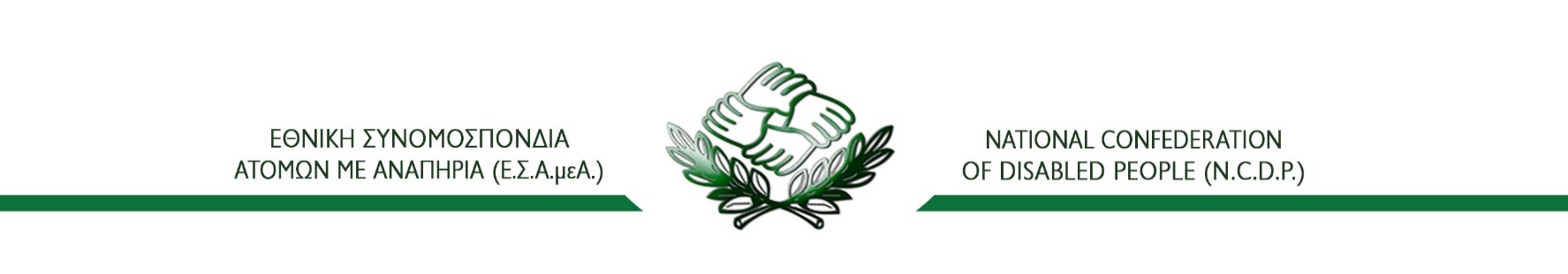 Προσωπικά Στοιχεία Επώνυμο: ……………………………………………………….………………………………………………….……… Όνομα: ………………………….……………………………………………………….…………………………….……Όνομα και επώνυμο πατέρα: ………………………………………………..…………….………………………  Όνομα και επώνυμο μητέρας: ...………………………………………………………………………..…………Ημερομηνία Γέννησης (ηη/μμ/εεεε): …..………………………………………………………..……….… Α.Δ.Τ.: ………………………………………………………………………………………………..……………..……….Στοιχεία γονέα/κηδεμόνα (συμπληρώνεται μόνο στην περίπτωση που το άτομο είναι ανήλικο)Επώνυμο: ……………………………………………………….………………………………………………….……… Όνομα: ………………………….……………………………………………………….…………………………….……Στοιχεία Διαμονής Οδός: ………………………….……………..………..………….……. Αριθμός: .....…….. ΤΚ: ..………….…. Πόλη: ..……………………………………………………………………………………………………………….………Περιφερειακή Ενότητα: ……………………………………………………………………………..……………… Περιφέρεια: ……………………………………………………………………………………………………………….Στοιχεία Επικοινωνίας Κινητό Τηλ.: …..……………………………………………………………………………………………………………Σταθερό Τηλ.:  ..……………………………………………………..……………………………………………………Email: ….…………………………………………………………………………..…………………………………………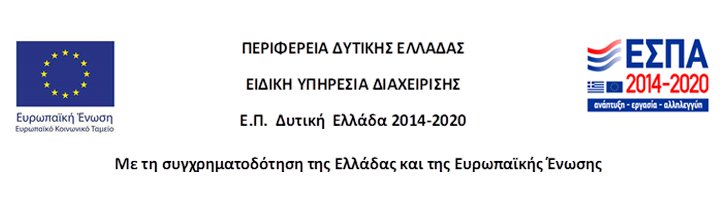 Με το παρόν, θα ήθελα να εκδηλώσω το ενδιαφέρον συμμετοχής στο 2ήμερο Σεμινάριο  με θέμα:  «Δίκτυο Ενεργοποίησης Νέων με Αναπηρία Περιφέρειας Δυτικής Ελλάδας» στο πλαίσιο της 5ης Δράσης του Υποέργου 1 "Διάχυση της δικαιωματικής προσέγγισης της αναπηρίας", της Πράξης: "Προωθώντας την κοινωνική ένταξη των ατόμων με αναπηρία, χρόνιες παθήσεις και των οικογενειών τους που διαβιούν στην Περιφέρεια της Δυτικής Ελλάδας" (MIS: 5045292).Το Σεμινάριο θα υλοποιηθεί την Παρασκευή 1 Δεκεμβρίου 2023 και ώρες 15.00 με 20.00  και το Σάββατο 2 Δεκεμβρίου 2023 και ώρες 10.00 με 15.00 στην Πάτρα («Συνεδριακή Αίθουσα» Ξενοδοχείου “Astir Patras Hotel” Αγίου Ανδρέου 16, 26221).Μετά τη λήξη του Σεμιναρίου, θα δοθούν βεβαιώσεις παρακολούθησης.  Δηλώνω ότι:α) είμαι χρήστης αναπηρικού αμαξιδίου:    NAI          OXIβ) χρήζω συνοδού*: NAI          OXIγ) επιθυμώ διανυκτέρευση **: NAI          OXIδ) επιθυμώ διερμηνεία στην Ελληνική Νοηματική Γλώσσα: ΝΑΙ          OXIε) επιθυμώ έντυπη έκδοση υποστηρικτικού εγχειριδίου σε μορφή braille:  NAI        OXIστ) Ακολουθώ διατροφή***: 1)διαβητική, 2)gluten free, 3)άλλο: ………………………………….* Αφορά σε ενήλικα άτομα με κινητική ή οπτική αναπηρία και ανήλικα άτομα από οποιαδήποτε κατηγορία αναπηρίας/ χρόνια πάθηση.**Σε περίπτωση που απαιτείται μετακίνηση από άλλη Περιφερειακή Ενότητα, καλύπτεται διαμονή, διατροφή και μετακίνηση.*** Η πληροφορία αφορά στο διάλλειμα καφέ.Φόρμα Δήλωσης Συμμετοχής2ήμερο Σεμινάριο με θέμα:  «Δίκτυο Ενεργοποίησης Νέων με Αναπηρία Περιφέρειας Δυτικής Ελλάδας»Δικαιούχος Πράξης:Ε.Σ.Α.μεΑ.Ανάδοχος:EUROPRAXIS μΙΚΕΟνοματεπώνυμο:……………………………………………………………………………Ονοματεπώνυμο Γονέα/Κηδεμόνα:……………………………………………………………………………………………Υπογραφή:………………………………….Ονοματεπώνυμο τέκνου: ……………………………………………………….Υπογραφή:……………………………………………Δικαιούχος Πράξης:Ε.Σ.Α.μεΑ.Ανάδοχος:EUROPRAXIS μΙΚΕ